BRISSAGOrustikale 2 ½-Zimmer-Wohnungmit grossem Balkon und schönem Seeblick………………………………………..………………………………..………….…………………………………….appartamento di 2 ½ localicon grande balcone e bella vista lago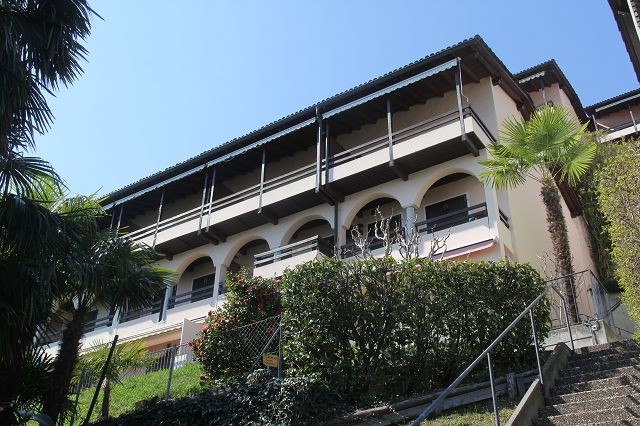                                       4180/2953Fr. 475‘000.--  Standort | Umgebung6614 Brissago, Via R.Leoncavallo 32Region:	LocarneseLage:	sonnig und ruhigAussicht:	schöner SeeblickSchulen:	jaEinkauf:	jaöffentlicher Verkehr:	200mnächste Stadt:	10kmAutobahn:	32km  BeschreibungDiese 2 ½ Zimmer-Wohnung mit grossem Balkon befindet sich an zentraler, sonniger, ruhiger Aussichtslage leicht erhöht über dem Dorfzentrum von Brissago, nur zwei Gehminuten vom See entfernt.Die Residenz Monte Verdi wurde 1986 erstellt. Dabei wurden beste Materialien verwendet und insbesondere auf eine gute Wärme- und Schallisolation geachtet. Die Wohneinheit ist mit einem Lift von der Tiefgarage erreichbar. Die im Verkauf stehende Wohnung ist komfortabel gestaltet und weist einen rustikalen, heimeligen Stil auf. Die Wohnung beinhaltet ein Atrio, einen Wohn-/Essraum mit Kamin, eine Küche, ein Schlafzimmer mit Bad/WC und sep. WC. Den Zimmern vorgelagert befindet sich eine gedeckte Terrasse mit schönem Seeblick. Im Haus befindet sich noch ein Hallenbad mit Sonnenterrasse und Panoramablick auf den Lago Maggiore und eine Sauna. Hier könnte sich der neue Besitzer der Wohnung noch einkaufen.Brissago ist bekannt für sein mildes, subtropisches Klima. Besonders gut ausgebaut ist die Seepromenade mit seiner schönen Bepflanzung. Von hier aus können Wanderungen oder Ausflüge mit dem Schiff unternommen werden. Bestens bekannt sind die Brissagoinseln mit dem botanischen Park voller seltener Pflanzen, Blumen und Bäumen.  Die Residenz Monte Verdi ist mit dem Auto gut erreichbar. Zur Wohnung gehört ein Einstellplatz und ein Kellerabteil. Der neue Umfahrungstunnel von Locarno und Ascona reduziert die Fahrzeit zur Autobahneinfahrt Bellinzona-Süd auf rund 25 Minuten. In nächster Nähe befindet sich die Haltestelle des Stadtbusses, der bis Mitternacht verkehrt und den Bahnhof Locarno mit Brissago verbindet. Im Dorf sind mehrere Einkaufsmöglichkeiten vorhanden. Im nahen Italien kann man zudem sehr günstig einkaufen.   HighlightsGrosse Terrasse mit Seesichtruhige, sonnige Lage 2 Minuten vom Seerustikales, charmantes Ambiente mit Cheminée  Ubiciazione6614 Brissago, Via R. Leoncavallo 32   Regione:	LocarnesePosizione:	soleggiata e tranquillaVista:	vista sul lagoScuole:	siPossibilità d'acquisti:	siMezzi pubblici:	200mProssima città:	500mAutostrada:	20km  DescrizioneQuesto appartamento di 2 ½ locali si trova in posizione centrale tranquilla e soleggiata, rialzata rispetto al centro di Brissago, a pochi passi dal lago. La residenza Monte Verdi é stata costruita nel 1986. Sono stati impiegati solo i migliori materiali e particolare attenzione é stata rivolata all’isolazione termica e fonica. L’unità abitativa è raggiungibile tramite un lift dal posteggio sotterraneo. L’appartamento in questione è confortevole e mostra uno stile rusticale ed accogliente. L’appartamento al piano terra comprende un atrio, un soggiorno/pranzo con camino, una cucina, una camera, un bagno/WC con lavatrice e un WC separato. Questo appartamento è molto accogliente e appaga alte esigenze in fatto di abitare. Dalla terrazza coperta si estende una vista sul lago. Brissago è conosciuta per il suo clima mite e subtropico. Particolarmente ben fatto è sicuramente il lungolago con la sua bella vegetazione. Da qui si possono intraprendere delle belle passeggiate o escursioni in battello. Molto conosciute sono anche le isole di Brissago con il parco botanico, dotato di rare piante, fiori ed alberi. Residenza Monte Verdi è facilmente raggiungibile in macchina. L’appartamento ha un posteggio interno e una cantina. La nuova galleria di circonvallazione reduce il tragitto per l’autostrada a Bellinzona-Sud a 25 minuti. Nelle immediate vicinanze si trova la fermata del bus cittadino, il quale collega Brissago con la stazione ferroviaria di Locarno. In paese vi sono diverse possibilità d’acquisti. Nella vicina Italia si possono effettuare acquisti a prezzi modici.   Highlightsbella vista lagogrande balcone copertoambiente rusticaletranquilla, soleggiata, centrale – 2 minuti a piedi sul lungolago                Eingang, Wohn-/Esszimmer mit Küche         entrata, soggiorno, pranzo e cucina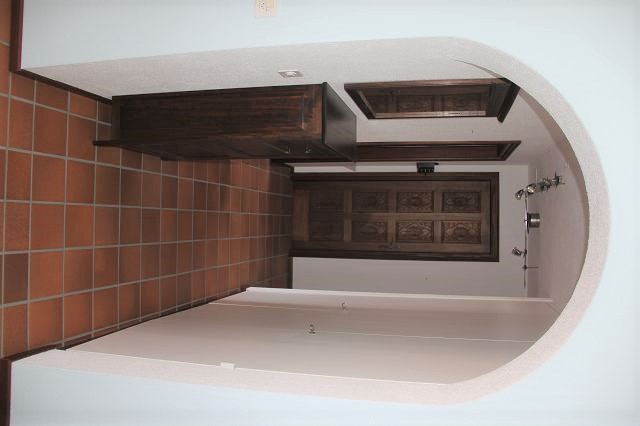 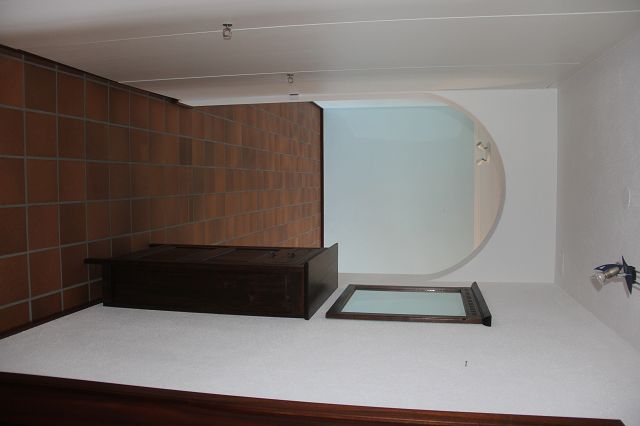 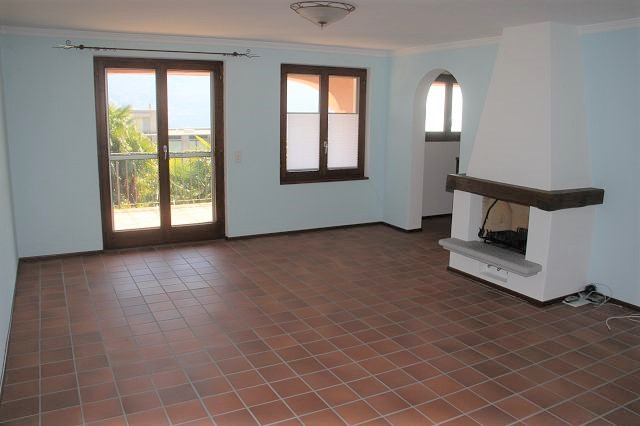 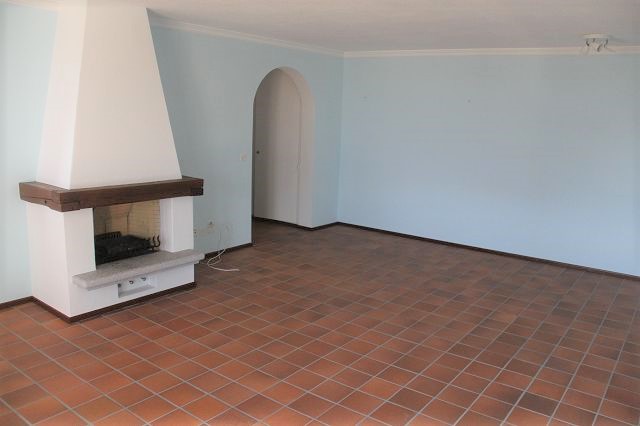 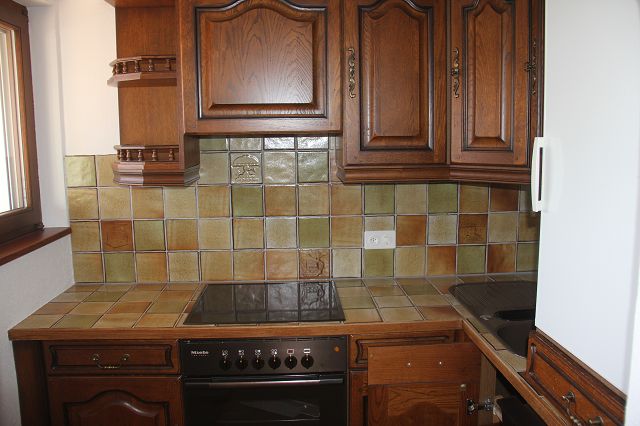 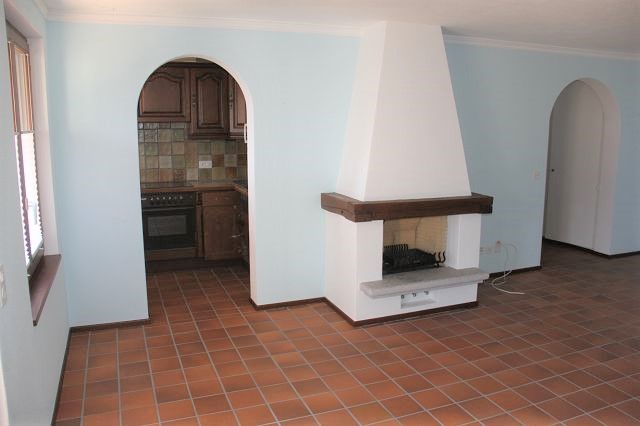                          sep. WC, Schlafzimmer und Bad        WC, camera da letto e bagno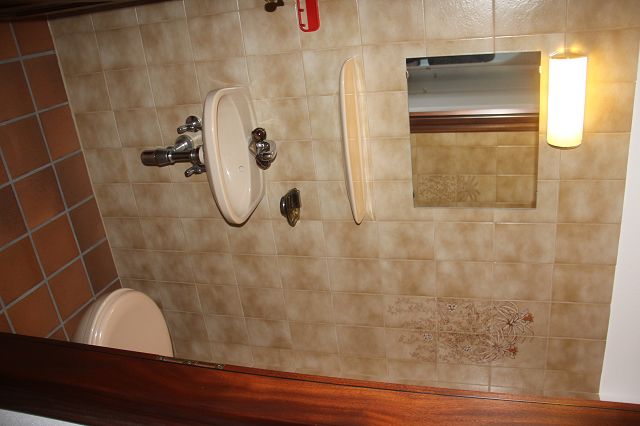 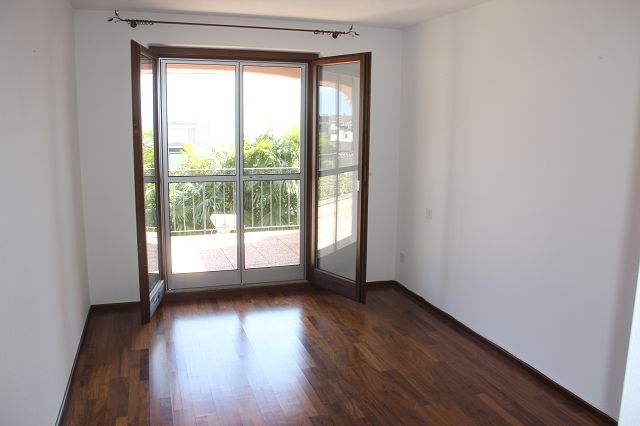 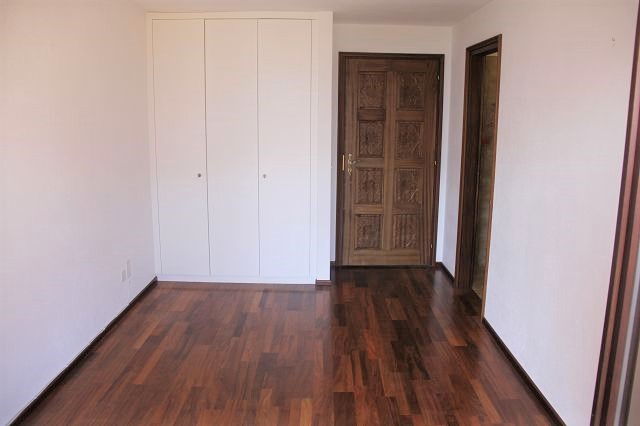              Balkon mit schönem Ausblick, Hallenbad        balcone con bella vista e piscina coperta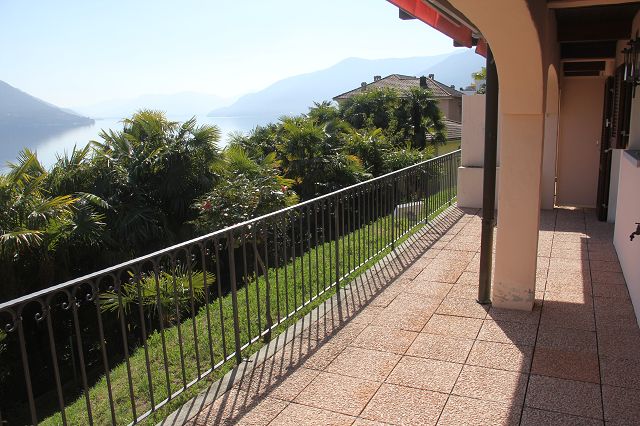 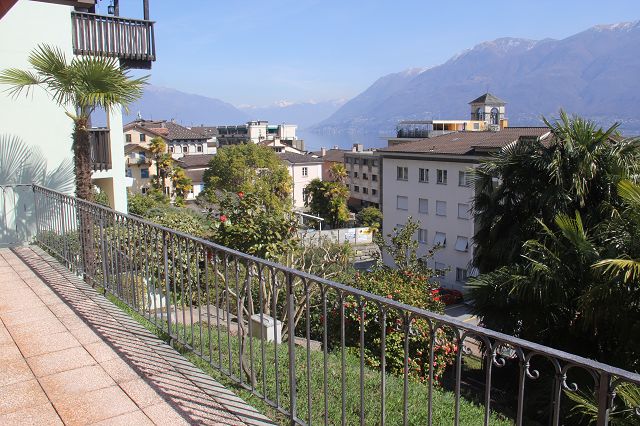 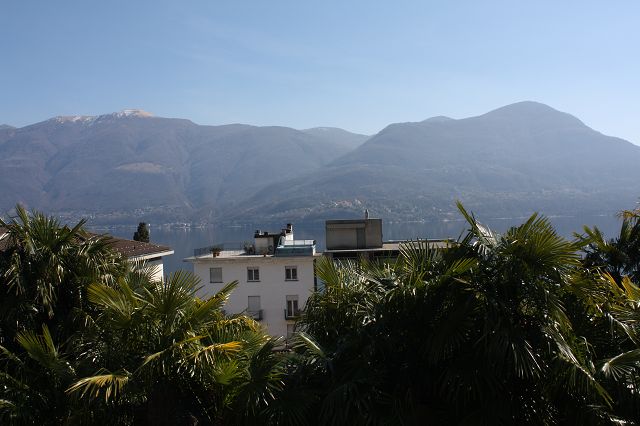 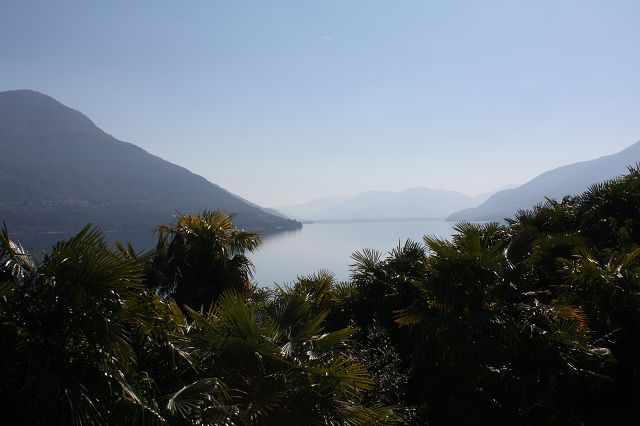 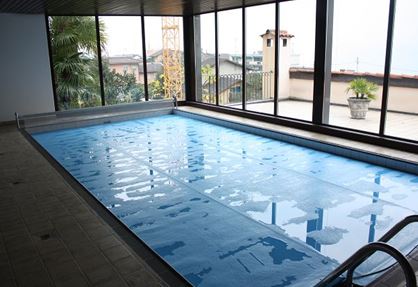 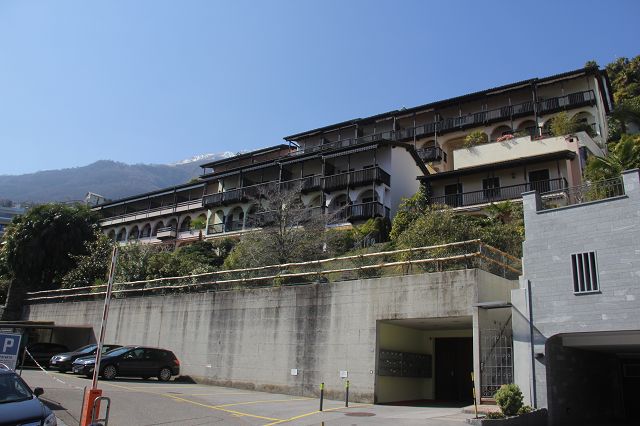 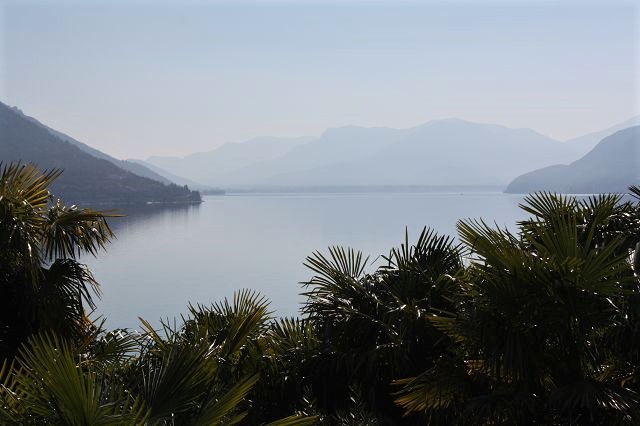 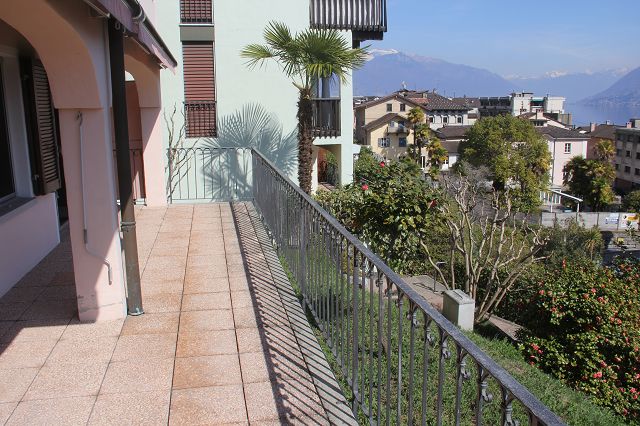   TICINO | Ascona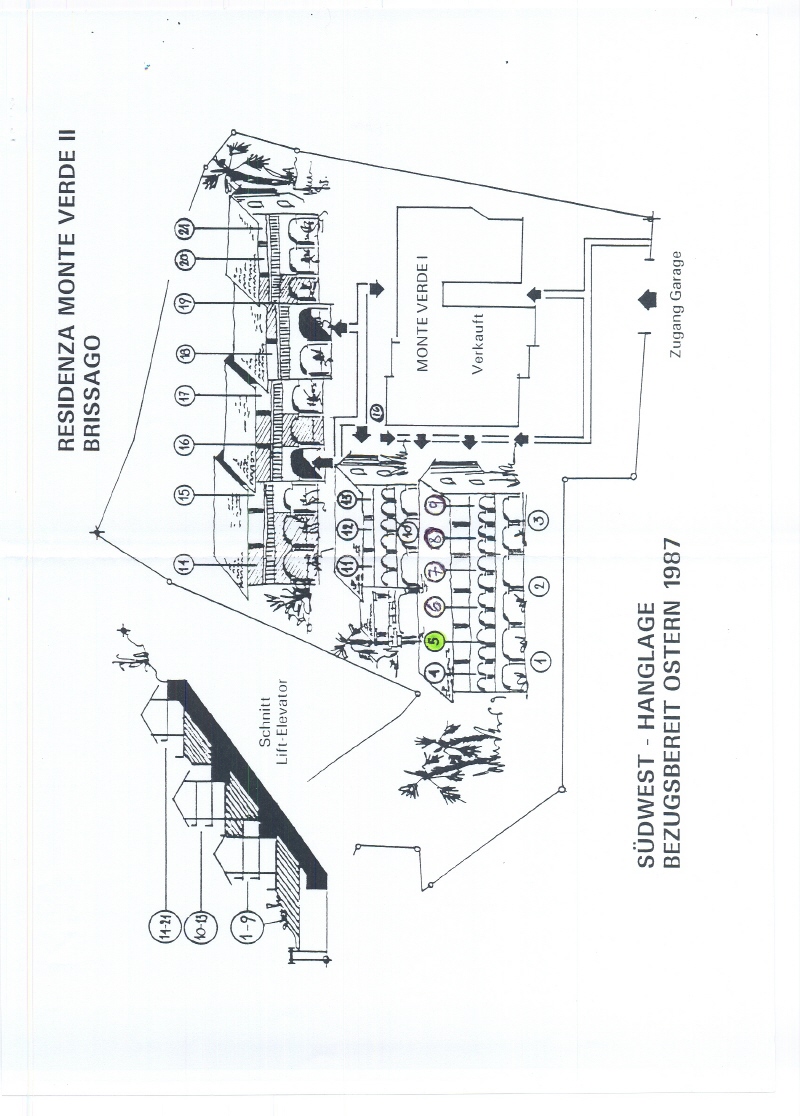 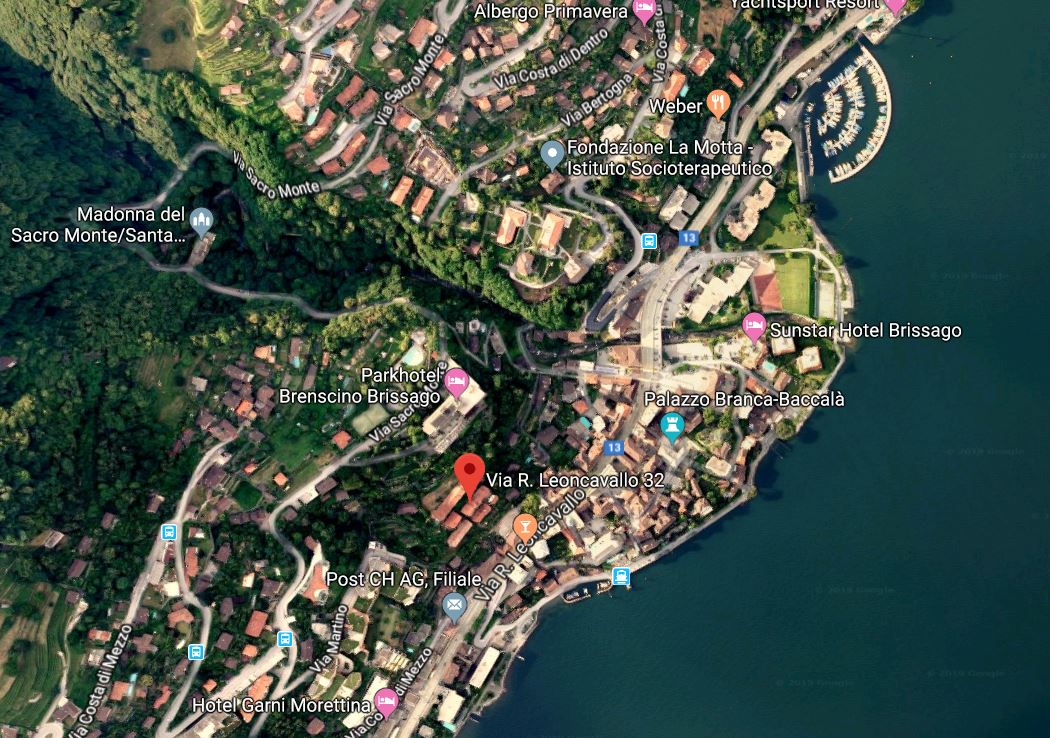 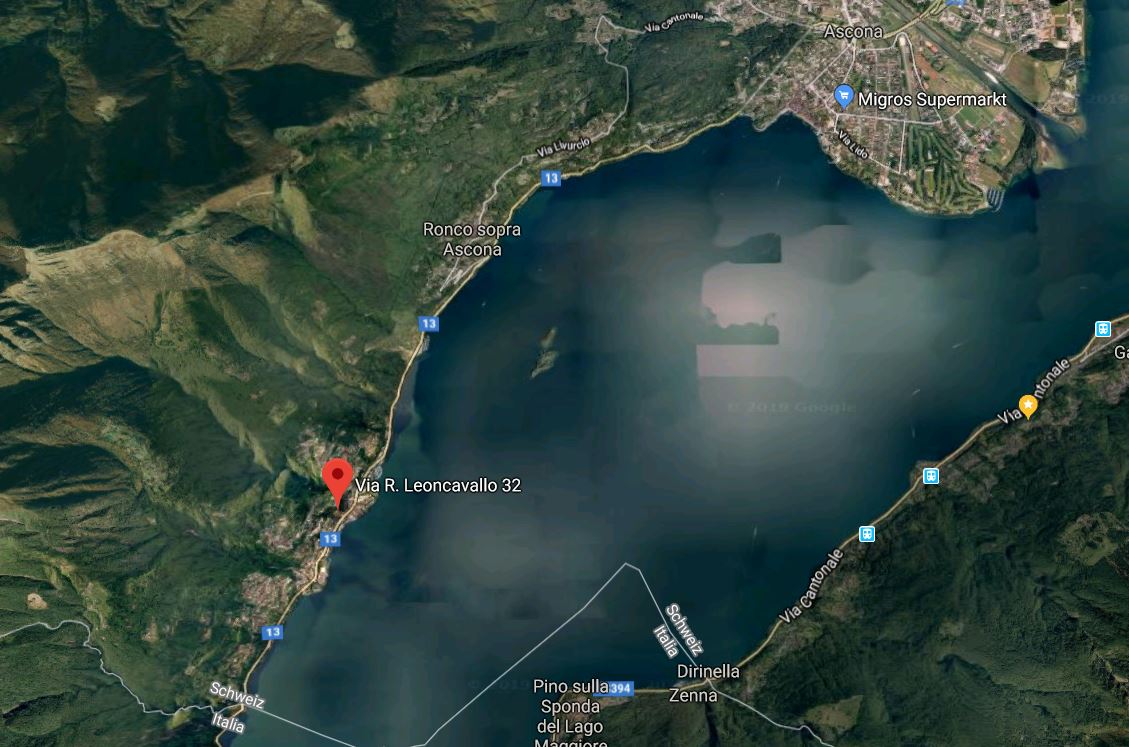   TICINO | Ascona       TICINO |   Brissago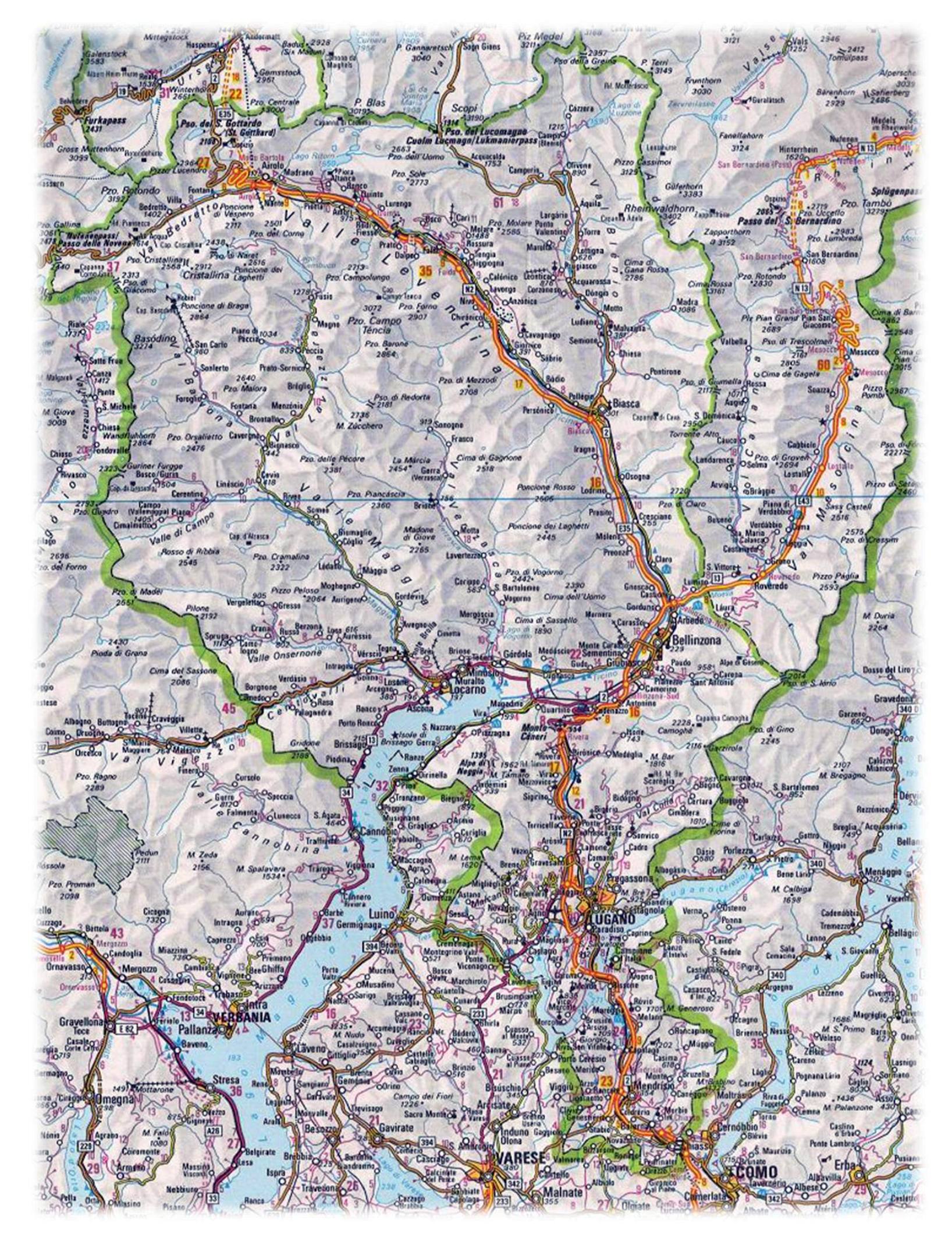 